Schule und Träume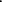 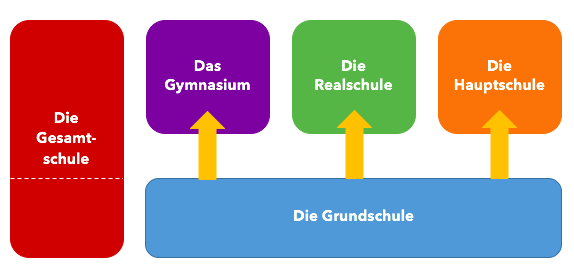 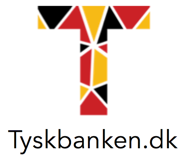 